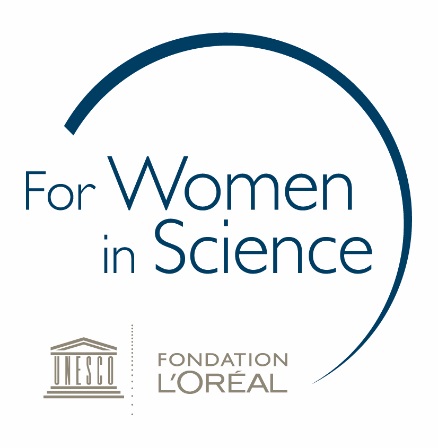 Mentee application formPersonal informationLast name:					First name:Title:						Age:Gender:					Organisation/University:(You must identify as female to apply)Contact informationEmail address:		Address:					Phone number:City:						Postal code:
Education InformationUniversity/Institute:PhD year (2nd, 3rd, ≥4th) (Please note you must have completed at least 1 year of your candidature):Student (full-time OR part-time):Under which scientific discipline do you best belong (please tick box)?Engineering & related fieldsMedical Sciences & HealthInformation TechnologyMathematicsNatural & Physical SciencesAgriculture, Environment & relatedArchitecture & BuildingBriefly describe your PhD project (max. 250 words)Include project relevance, methodology and any significant findings thus far (if applicable). No references required.Provide a short essay explaining why you would benefit from a mentor (max. 500 words)Address your strengths and weaknesses and areas you wish to develop and grow. Also include any relevant ambitions or goals for your future and how a mentor could potentially facilitate your success in achieving these.Signature:Date:Please save this form as a PDF and email to:KIERA FLYNNL'Oréal AustraliaPhone +61 448 042 019Email kiera.flynn@loreal.com Mentee applications close Friday 10th April 5:00PM